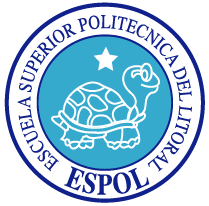 ESCUELA SUPERIOR POLITÉCNICA DEL LITORALFacultad de Ingeniería en Electricidad y Computación“CREACIÓN DE UN CONTENEDOR DE WIDGETS”TESINA DE SEMINARIOPrevio a la obtención del Título de:INGENIERO EN COMPUTACIÓN ESPECIALIZACIÓN SISTEMAS TECNOLÓGICOSPresentado por:GRACIELA DENISSE SALTOS CONTRERASTIZIANA MARÍA HERRERA MEDINAGuayaquil – Ecuador2010AGRADECIMIENTOA Dios por su eterna misericordia, por abrirnos las puertas del triunfo y enseñarnos el camino que debemos seguir.A  nuestros  padres, hermanos, y familiares por su apoyo y confianza.DEDICATORIAA Dios a nuestros padres, hermanos y familiares.A Juan Carlos por su paciencia, comprensión y apoyo incondicional.A mis hijas, por ser mi fuente de inspiración y fortaleza para lograr mis objetivos.TRIBUNAL   DE   SUSTENTACIÓN________________________MSc. Fabricio EcheverríaPROFESOR DEL SEMINARIO DE GRADUACIÓN________________________MSc. Carmen VacaPROFESOR DELEGADO POR EL DECANODECLARACIÓN EXPRESA “La responsabilidad del contenido de este Trabajo de Graduación, nos corresponde exclusivamente; y el patrimonio intelectual de la misma a  la  ESCUELA SUPERIOR POLITECNICA DEL LITORAL”. Graciela Denisse Saltos Contreras		Tiziana María Herrera MedinaRESUMENEn el presente trabajo se realizó el análisis, diseño, implementación y pruebas de un Repositorio de Widgets junto con cuatro widgets, los mismos que son aplicaciones diseñadas para mostrar información a manera de texto, gráfico, audio o video y pueden ser utilizados en blogs o sitios web. En el primer capítulo, se detalla una visión general del Google Web Toolkit (GWT), que es el Framework utilizado para el desarrollo de cada widget.En el segundo capítulo, se describe la funcionalidad del repositorio de widgets junto con las cuatro aplicaciones creadas, detallando cada caso de uso así como también el respectivo diagrama de interacción de objetos.En el tercer capítulo, se explica la arquitectura del repositorio de widgets junto con el diseño de la interfaz de los Widgets.En el cuarto capítulo, se detalla las herramientas utilizadas y las soluciones que se plantearon en el transcurso de la implementación de las aplicaciones.Finalmente el capítulo 5, indica las pruebas ejecutadas con los estudiantes y la encuesta realizada, esperando como resultado que los widgets sean del agrado del estudiante y de fácil uso.ÍNDICE GENERALABREVIATURASGWT		Google Web ToolkitRPC		Remote Procedure CallAPI		Aplication Programming InterfaceIDE		Integrated Development EnvironmentRIA		Aplicaciones Ricas en InternetJDK		Java Development KitJSP		JavaServer PagesHTML		HyperText Markup LanguageCSS		Cascading Style SheetsÍNDICE DE FIGURASÍNDICE DE TABLASINTRODUCCIÓNLa Web 2.0 está basada en la interacción que se logra a partir de diferentes aplicaciones web, permitiendo a sus usuarios interactuar con otros usuarios, en contraste a sitios web no-interactivos donde los usuarios se limitan a la visualización pasiva de información que se les proporciona. [1]Los Widgets o Gadgets son pequeñas aplicaciones, basadas en Web 2.0, que pueden ser instaladas en un blog, red social favorita o descargarlo en tu computador, permitiéndote recibir contenidos que pueden ser mostrados en formato imágenes, video, audio y texto de cualquier temática o funcionalidad.Estas aplicaciones llegan en la actualidad a 178 millones de usuarios de Internet y tienen como objetivo dar fácil acceso a funciones que son utilizadas frecuentemente, así como también el proveer información visual en tiempo real. [2]  En este proyecto se han creado cuatro Widgets, los cuales se pueden incorporar en su sitio web o blog con tan solo copiar un pedazo de código y automáticamente ya está en funcionamiento. Para la realización de los widgets se utilizó el Framework Google Web Toolkit, la misma que hace posible desarrollar y depurar aplicaciones Web 2.0, utilizando Java como lenguaje de programación.Esta aplicación tiene como objetivos:Diseñar e implementar una interfaz web que servirá para mostrar y descargar los widgets creados. Diseñar e implementar cuatro widgets para uso del estudiante en su sitio web o blog.Evaluar la funcionalidad de la interfaz web y los widgets con ayuda de encuestas realizadas a un grupo de estudiantes.Capítulo 1Visión General1.1 IntroducciónLos widgets son pequeñas aplicaciones portables de fácil instalación y uso, los mismos que brindan funcionalidades o características atractivas  tanto a páginas  web,  computadores o telefonía móvil. Según su funcionamiento y entorno los mismos se clasifican en:   Widgets para web.- Son pequeñas aplicaciones  portables de fácil uso que atraen a más visitantes a nuestro sitio, este tipo de widgets hace que el sitio tenga más funcionalidades,  brinde más servicios,  sin la necesidad de una ardua programación, o modificación de la misma. Widgets de escritorio.- Este tipo de widgets son descargados e instalados en las máquinas de los clientes por lo general permiten realizar búsquedas en el ordenador instalado u obtener algún tipo de información que el usuario crea conveniente como la hora, el clima, etc. Widgets Móviles: Son similares a los de escritorio con la diferencia  de que los mismos son instalados en dispositivos móviles o celulares. [2]   Una de las maneras de desarrollar los widgets es mediante el Framework OpenSource GWT por sus siglas en inglés (Google Web Toolkit). Se escogió utilizar este Framework ya que en este proyecto se implementan widgets web y GWT hace posible la creación de los mismos, en tanto que con Yahoo Widgets sólo se pueden implementar widgets de escritorios, los cuales son desarrollados en sus servidores.Cabe recalcar que el Framework es libre pero su compilador no, dicho compilador es el corazón del Framework, el cual permite  generar código  JavaScript a partir de código Java, el objetivo principal de este Framework es el desarrollo de  aplicaciones RIA’s (Aplicaciones Ricas en Internet), considerando que una de las tecnologías más importantes en el desarrollo de este tipo de  aplicaciones es el AJAX, GWT está orientado a manejar esta tecnología, para que la misma sea fácil de usar, depurar y dar mantenimiento, además de poder crear el front-end de dichas aplicaciones sin preocuparnos por : JSP, JavaScript, HTML, etc. Es decir, todo lo que una aplicación de este tipo conlleva y resulta  muchas veces muy complicada su codificación, depuración y mantenimiento. 1.2 Arquitectura de Google Web Toolkit La arquitectura de GWT  está compuesta por 4 componentes como muestra el siguiente gráfico: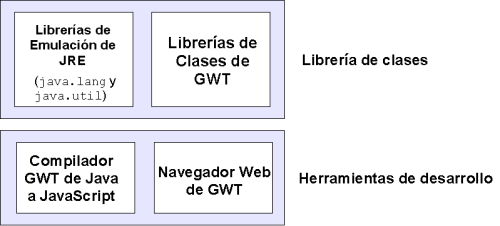 Figura 1. Arquitectura GWT. [3]JRE Librerías de Emulación.- Está compuesta de las principales librerías para la creación de  programas Java como son java.lang y un subconjunto de las java.util, el resto de las clases no son soportadas por GWT. Librerías GWT UI.- Contiene los componentes necesarios para la creación de la interfaz de usuario. Compilador GWT (Java a JavaScript).- Permite la traducción del código generado en Java a JavaScript el mismo es usado cuando ejecutamos la aplicación desarrollada en modo web. Navegador Web embebido.- Permite ejecutar la aplicación en la máquina virtual de Java sin necesidad de traducirla a este modo de ejecución, se le conoce como ejecución en modo host. [3]1.3 Componentes básicos de una aplicación desarrollada con GWTLas aplicaciones desarrolladas con GWT, constan de los siguientes componentes:Módulo.- Es un paquete distribuible de la aplicación, debido a que lo constituyen los servicios, librerías, archivos, etc. que se encuentran del lado del servidor, estos pueden heredar de  otros módulos y compartir recursos con los mismos. La interfaz EntryPoint.- Esta interfaz contiene un solo método a implementar que es el onModuleLoad(), la clase que implemente este  método  es el punto de entrada de la aplicación lo cual sería equivalente a el método main() en una aplicación Java StandAlone.La página Host.- Es la página HTML generada por el Framework, y donde se carga la aplicación,  ésta posee una referencia al archivo llamado Module.nocache.js el mismo que contiene la referencia a archivos externos o librerías.La clase RootPanel.- Es el componente principal de la interfaz de usuario  dentro del mismo se visualizan o agregan todos los widgets a ser vistos por el usuario, debido a que él es el acceso directo a la sección body de la página host HTML, todos los widgets de una aplicación son agregados a este panel principal de manera explícita o implícita. [4]Capítulo 2Análisis del Requerimiento2.1 IntroducciónEn este capítulo se realizará un análisis de la funcionalidad del Repositorio de Widgets y sus aplicaciones creadas. Así mismo, se detallará cada Caso de Uso y sus respectivos Diagramas de Interacción de Objetos.2.2 FuncionalidadEl Repositorio de widgets contiene cuatro aplicaciones que cumplen funcionalidades específicas, las mismas que se detallan a continuación:Repositorio de Widgets.- Tiene como finalidad explicar en breves pasos qué es un Widget y cómo cargarlo, así mismo muestra el código de los widgets creados para que sean utilizados por los usuarios.Widget Contador de Sesiones.- Muestra el número de veces que el usuario ha ingresado a la página donde se encuentra cargado el widget.Widget Contador de Visitas.- Cuenta la cantidad de usuarios que han visitado el blog del estudiante y funciona capturando la dirección de origen de la página donde esté cargado el Widget, valida que exista dentro de la base de datos para continuar el conteo y en el caso de no existir crea un nuevo registro para dicha página.Widget Ranking Académico.- En este widget, el estudiante debe ingresar su número de matrícula, se valida que se encuentre en la base de datos y mediante RPC se envía como resultado las materias en que se encuentra registrado junto con gráficos de caritas felices o tristes según sea la nota.Se tiene cuatro gráficos diferentes que se muestra dependiendo del rango en que se encuentra la nota del estudiante.El rango está dado por:Tabla I.  Rango de NotasWidget Nube de Palabras.- Esta aplicación cuenta las veces que se repite una palabra de un archivo tipo texto y la muestra en diferentes tamaños y colores, dependiendo de la cantidad de veces que se repita.El archivo debe ser de extensión .txt y al iniciar la aplicación debe ser subido en el Widget para obtener el conteo de las palabras.Este widget hace la transferencia del archivo mediante Servlets debido a la limitante que tiene el GWT al no poder transferir un archivo usando RPC. Para realizar este Widget se cambió el IDE de desarrollo, ya que el Plugin que se utiliza en NetBeans no está lo suficientemente estable para realizar la transferencia del archivo, motivo por el cual utilizamos Eclipse como segunda opción de desarrollo para realizar la transferencia.Tabla II.  Rango de repetición de palabras2.3 Descripción de los Casos de UsoLos Casos de Uso nos permiten visualizar de manera gráfica la interacción entre el sistema desarrollado y el usuario. A continuación se muestra el diagrama de Casos de Uso del Repositorio de Widgets.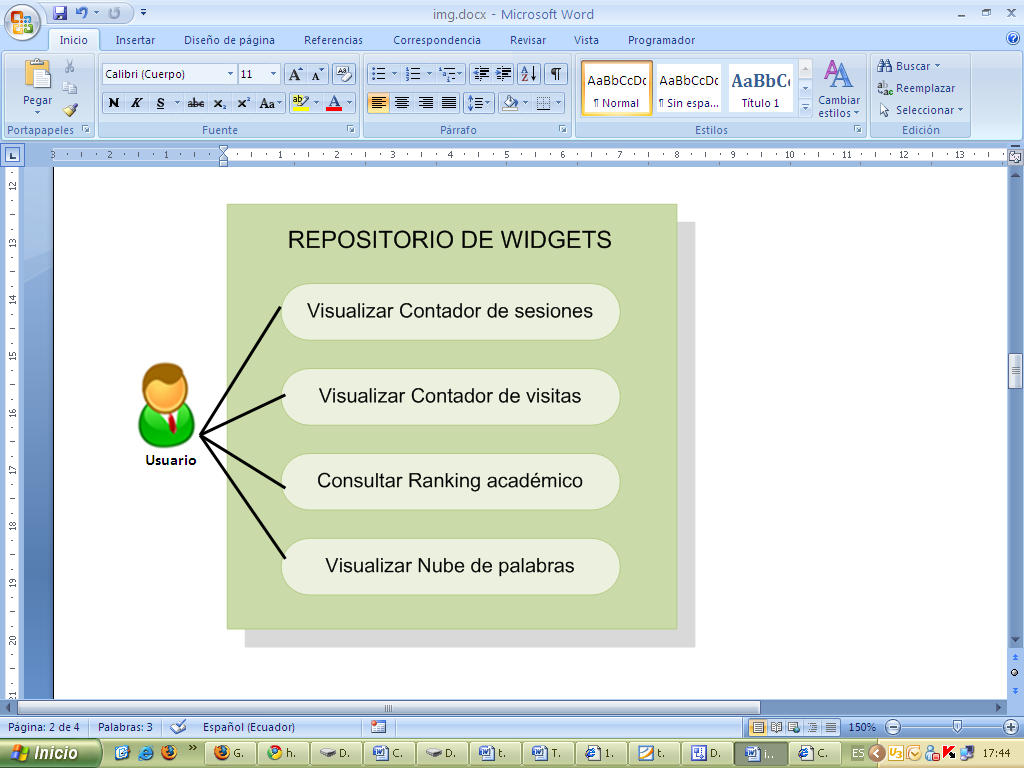 Figura 2. Diagrama de Casos de UsoLuego de listar los Casos de Uso del Repositorio de Widgets, procederemos a describir cada uno junto con sus escenarios más importantes.2.3.1 Caso de Uso Visualizar Contador de SesionesTabla III.  Caso de Uso 1Tabla IV.  Escenario 1.1Tabla V.  Escenario 1.22.3.2 Caso de Uso Visualizar Contador de VisitasTabla VI.  Caso de Uso 2Tabla VII.  Escenario 2.1Tabla VIII.  Escenario 2.22.3.3 Caso de Uso Consultar Ranking AcadémicoTabla IX.  Caso de Uso 3Tabla X.  Escenario 3.1Tabla XI.  Escenario 3.2Tabla XII.  Escenario 3.32.3.4 Caso de Uso Visualizar Nube de PalabrasTabla XIII.  Caso de Uso 4Tabla XIV.  Escenario 4.1Tabla XV.  Escenario 4.22.4 Diagrama de Interacción de ObjetosMediante este tipo de diagramas podemos visualizar la interacción de los objetos a través del tiempo en un contexto dado, que métodos son utilizados, los parámetros de envío, mensajes entre objetos, así como la respuesta de los mismos. [5]A continuación mostramos los Diagramas de Interacción de Objeto de los escenarios más representativos.  2.4.1 Escenario 1.1: Conteo exitoso de visitas del usuario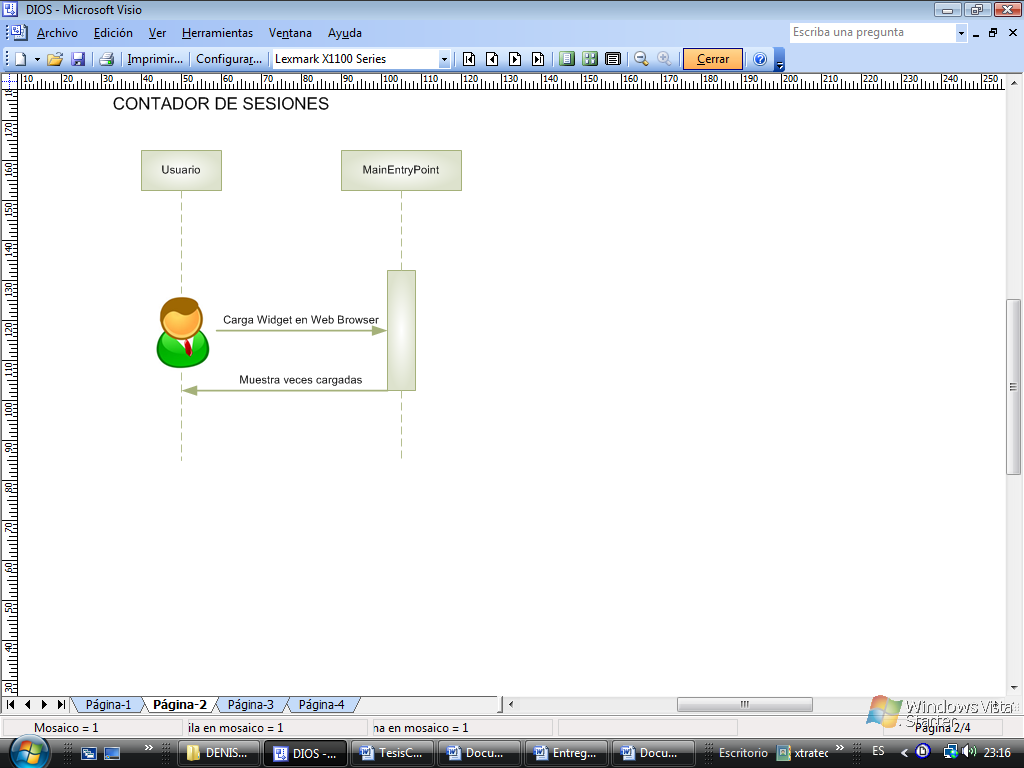 Figura 3. Diagrama Interacción Objeto Escenario 1.1En la Figura 3 se describe el Diagrama Interacción Objeto del escenario conteo exitoso de visitas del usuario. El usuario carga la página donde se aloja el widget y al momento de ser cargado este aumenta el contador en uno.2.4.2 Escenario 2.1: Conteo exitoso de visitas a la página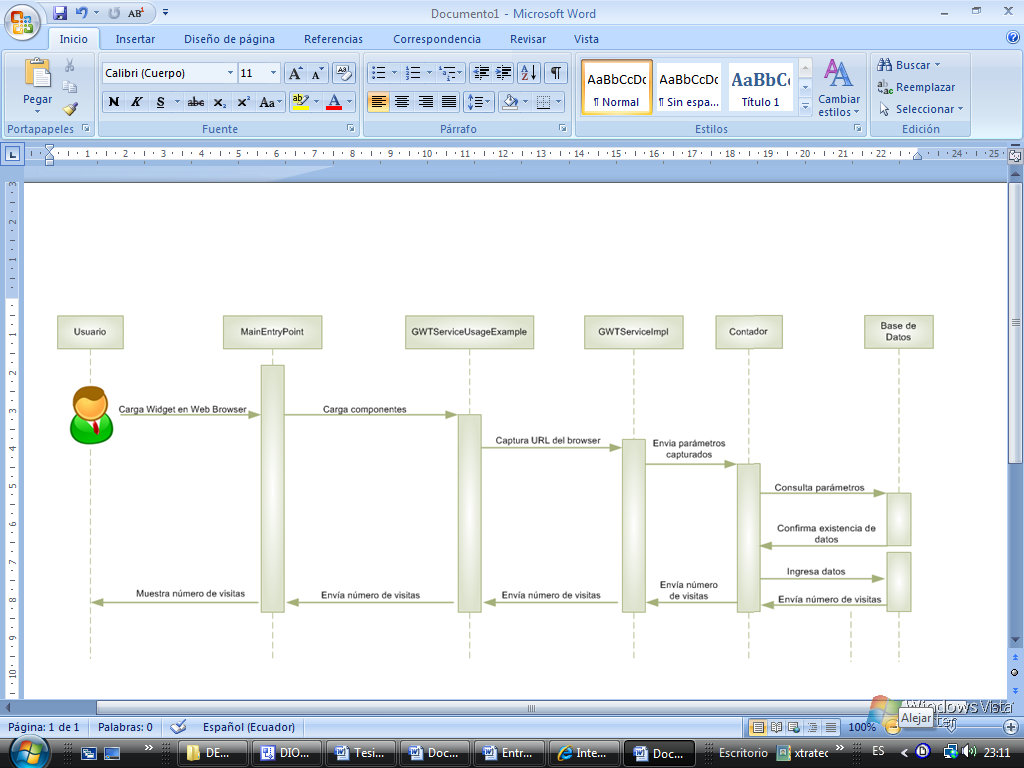 Figura 4. Diagrama Interacción Objeto Escenario 2.1En la Figura 4, el usuario carga el widget al abrir la página en la que se encuentra alojado, disparando el método OnLoad que permite capturar el URL del blog o sitio web que contiene al widget, dicho método envía el URL al servidor y valida su existencia, si no existe lo crea caso contrario, aumenta el contador.2.4.3 Escenario 3.1: Consulta exitosa del Ranking Académico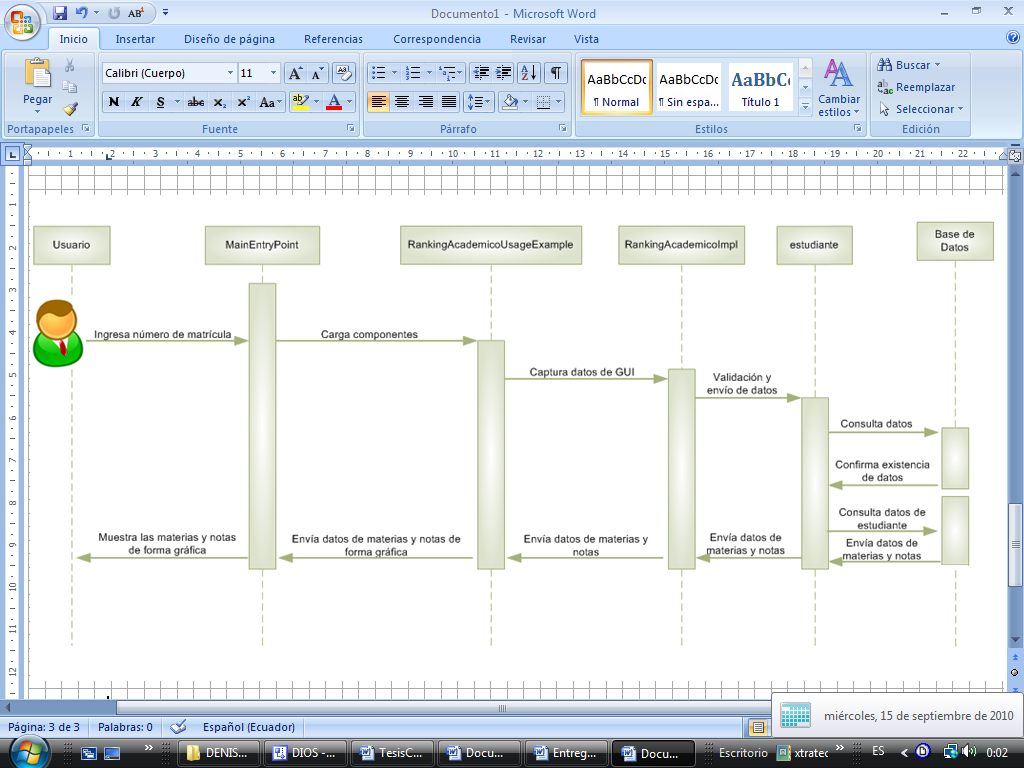 Figura 5. Diagrama Interacción Objeto Escenario 3.1 En la Figura 5, el usuario carga el widget al abrir el blog en el que se encuentra alojado, ingresa el número de matrícula a consultar, dichos datos son capturados y enviados al servidor, el mismo que valida la existencia de los datos y si la información es correcta, retorna los datos consultados caso contrario devuelve un mensaje de error.2.4.4 Escenario 4.1: Visualización exitosa de la Nube de Palabras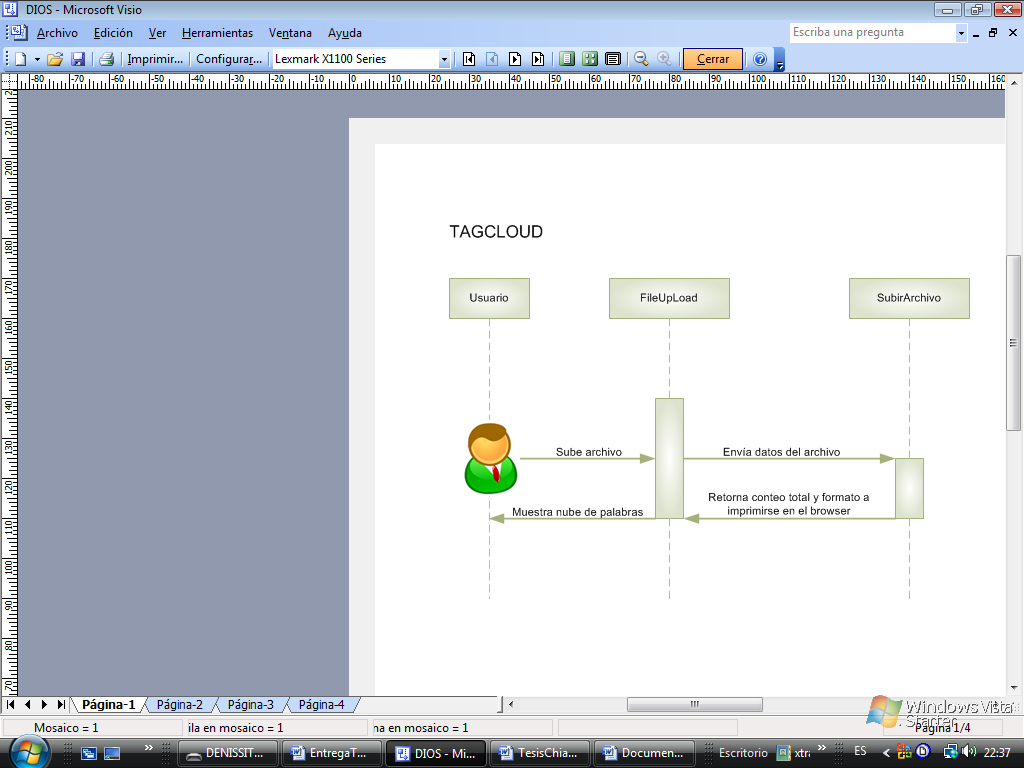 Figura 6. Diagrama Interacción Objeto Escenario 4.1La Figura 6, detalla el Diagrama de Interacción del escenario visualización exitosa de la Nube de Palabras, que indica que el usuario ingresa al blog para visualizar el widget, ingresa la ruta del archivo del que se desea obtener la Nube de Palabras,  el mismo es leído y analizado, contando el número de repeticiones de cada palabra dentro del archivo y clasificándolas por tamaño y color, estos son encapsulado en sentencias HTML y devueltas por medio de mensajes a la interfaz de usuario para de ahí poder ser visualizados.Capítulo 3Diseño de la Aplicación3.1 Arquitectura del Repositorio de WidgetsEl modelo de desarrollo de software utilizado para realizar el Repositorio de Widgets es el modelo de prototipos, debido a que el mismo como primera parte permite definir los objetivos globales del repositorio, para posteriormente identificar las necesidades. Una vez que estas se identifican, se puede determinar la iteración y construcción de los prototipos y de esta manera presentar un diseño rápido, el cual se enfoca en una representación de aquellos aspectos del software que serán visibles para el cliente o el usuario final. [6]Para que el usuario interactúe adecuadamente con el repositorio, este se implementó como una aplicación web para permitirle el uso de cada uno de los widgets almacenados en el mismo y explicar de manera puntual, la forma de utilizarlos.3.2 Estructura básica de una aplicación web usando GWTA continuación se muestra la estructura básica de una aplicación web usando GWT: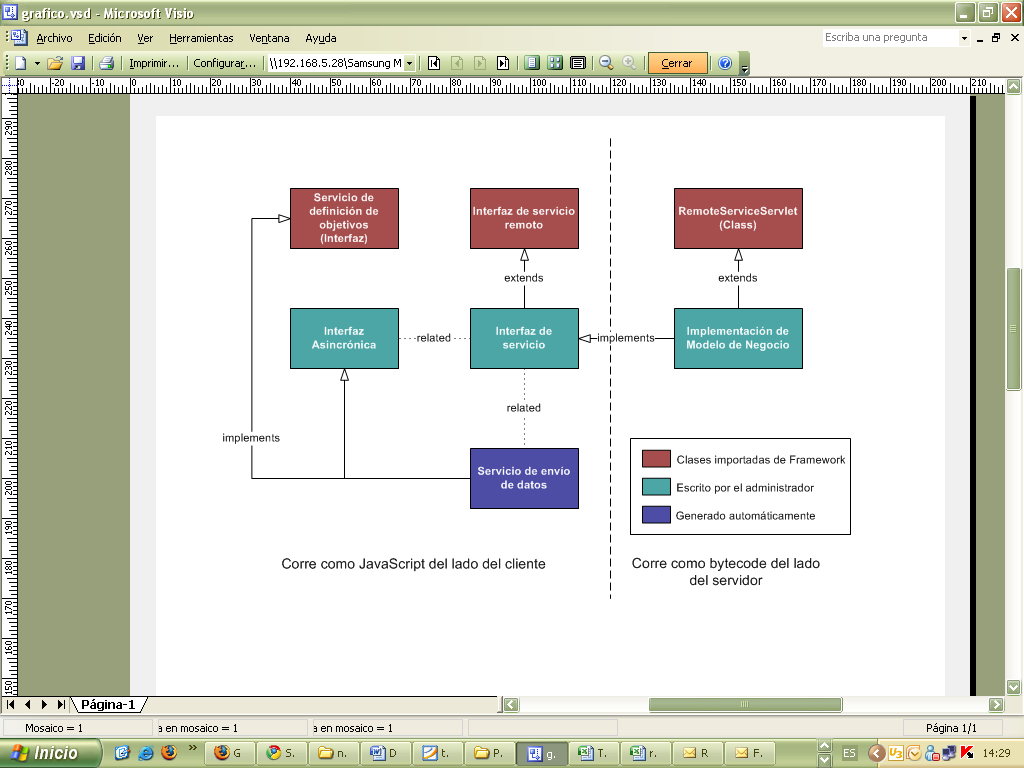 Figura 7. Estructura de aplicación web usando GWT. [7]En la parte superior del gráfico se encuentran las interfaces y clases importadas de la herramienta, para la generación adecuada del widgets. En la parte central se encuentran las clases e interfaces implementadas por nosotros, de izquierda a derecha tenemos:1.- Interfaz de servicios asincrónicos.- La cual nos permite describir los métodos a implementar por la clase del servidor.2.- La clase principal o GUI de usuario.- Esta nos permite colocar los elementos visuales del widget así como la invocación a métodos para transferir información al servidor.3.- La clase del lado del servidor.- La cual maneja la información suministrada por el lado del cliente y  entregado resultados.3.3 Diseño de la Interfaz de widgetsLa herramienta GWT permite realizar pequeñas aplicaciones mediante el uso de las siguientes clases:La primera clase debe contener el método onModuleLoad() dicho método permite contener paneles, y otras características básicas  de un widget  como pueden ser color, fondo, texto, así como llamada a otros métodos  y creación de objetos.La segunda clase permite la implementación de los métodos  establecidos en la interfaz, dichos métodos son los que permiten la comunicación entre  cliente-servidor y los cuales contiene embebido la comunicación RPC.La interfaz como tal contiene  la  descripción de los métodos  a ser implementados dentro de las clases del servidor, los mismos pueden ser  asincrónicos o sincrónicos.Todos los widgets alojados en el servidor utilizan métodos asincrónicos  que dependen de la interacción del usuario para dar una respuesta en la interfaz.3.3.1 Interfaz del Repositorio de WidgetsEn esta sección se describe las pantallas más relevantes en el diseño tanto del repositorio como los widgets.Tabla XVI. Interfaz del Repositorio de Widgets3.3.2 Interfaz del Contador de SesionesTabla XVII. Interfaz Contador de Sesiones3.3.3 Interfaz del Contador de VisitasTabla XVIII. Interfaz Contador de VisitasLa diferencia entre los dos contadores antes mencionados es que el de sesiones fue implementado mediante cookies  y permite conocer cuantas veces el autor del blog o página web ha accedido al mismo, mientras el contador de visitas nos permite saber el número general de veces  que el sitio o blog ha sido visitado, si restamos el valor obtenido por el contador de sesiones con el valor obtenido por el contador de visitas tendremos el número real de visitas realizas al sitio no hechas por el autor del mismo.3.3.4 Interfaz del Ranking AcadémicoTabla XIX. Interfaz Ranking Académico3.3.5 Interfaz de la Nube de PalabrasTabla XX. Interfaz Nube de PalabrasCapítulo 4Implementación de la Aplicación4.1 IntroducciónLa implementación del proyecto se divide en dos partes, una implementación para el contenedor de los Widgets y otra implementación para los Widgets.La función del contenedor de los Widgets es instruir en breves pasos, al usuario, sobre cómo cargar los Widgets y a su vez mostrar la imagen y código del Widget a cargar en el sitio web del usuario.En el caso de los Widgets, dependiendo de cual escoja el usuario su función es mostrar información de visitas, notas del estudiante y número de repeticiones de las palabras de un archivo texto cargado por el usuario.4.2 Requerimientos de HardwarePara poder crear y cagar los Widgets, es necesario trabajar en una máquina que tenga las siguientes características:Procesador: Intel Core 2 duoMemoria RAM: Mínimo 2GbDisco Duro: 120GbSistema Operativo: Windows XP / Windows Vista / Windows 7.4.3 Requerimiento de SoftwarePara la creación del Repositorio y de los Widgets se requiere:Instalar IDE NetBeans 6.0 o Eclipse (Galileo) Instalar Framework Google Web Tolkit Para poder usar los Widgets es necesario que el usuario tenga:Creado un blog o sitio web.Acceso a Internet4.4 Detalle de la implementaciónEn la realización de los widgets web se tuvieron 2 posibilidades de implementación las cuales fueron el widgets bajo la perspectiva de Yahoo o el desarrollo de los mismos bajo la perspectiva de Google. Se optó por la realización de los mismos usando el Framework de Google GWT, ya que permite desarrollarlos con el lenguaje Java y posteriormente ser publicados en la web, mientras que con Yahoo nos veíamos obligados a realizarlos en sus servidores, sin mucha flexibilidad.Dentro del proceso de implementación se utilizaron varias herramientas, para el desarrollo de los widgets, comenzando con el IDE NetBeans 6.5.1, debido a la experiencia que se tenía en dicho IDE.  Posteriormente se utilizó Eclipse Galileo ya que surgieron varios inconvenientes con la transferencia y análisis de archivos.Para el almacenamiento de información utilizamos el motor de base de datos MySQL, ya que es libre bajo cierto número de restricciones como la cantidad de tablas que el mismo maneja.4.4.1 Herramientas de desarrolloPara la creación del Repositorio de widgets se utilizó una plantilla CSS, la misma que se modificó acorde a lo que se va a presentar al usuario. Para desarrollar los Widgets se hizo uso de herramientas Open Source que se listan a continuación:IDE NetBeans 6.5.1Lenguaje de programación Java Google Web ToolkitEclipse (Galileo)Base de datos MySQL4.4.2 Problemas en la implementaciónUna de las mayores dificultades que se presentó en la implementación de las aplicaciones, fue con el widget Nube de palabras. El Plugin para NetBeans, no permitía la transferencia del archivo y como solución, se tuvo que desarrollar está aplicación utilizando otro IDE (Eclipse).Otro inconveniente, fue al momento de cargar los widgets en un blog de la ESPOL creado para hacer pruebas de funcionalidad previa a las pruebas con los estudiantes. El blog de la ESPOL tenía bloqueados los permisos para el uso del tag script lo que ocasionaba que al momento de guardar el código para cargar el Widget, se borrara parte del mismo. Por lo que se pidió ayuda al Administrador del Blog para que habilite los permisos para el uso del tag script. Una vez habilitados los permisos se procedió nuevamente con las pruebas teniendo como resultado poder utilizar el tag mencionado.Capítulo 5Pruebas y Resultados5.1 IntroducciónEn este capítulo se detallan las pruebas y los resultados obtenidos de las encuestas realizados a un grupo de estudiantes.5.2 PruebasComo se indicó en el capítulo anterior, previo a las pruebas se necesitó ayuda del Ing. José Rodríguez, Administrador del blog de la ESPOL, puesto que el blog tiene restricciones en cuanto al uso del tag script y tag iframe, las cuales sólo pueden ser habilitados por el administrador.Una vez habilitados los permisos en el blog y habiendo hecho los cambios necesarios, se procedió a las pruebas en la Facultad de Ingeniería Mecánica y Ciencias de la Producción bajo la tutela del Ing. Juan Carlos Delgado quien solicitó a los estudiantes que lleven sus máquinas teniendo un total de 10 computadoras disponibles para las pruebas. Se les explicó a los estudiantes qué es un widget, el uso de cada uno de ellos y cómo cargarlos. Las pruebas duraron alrededor de 30 minutos y se necesitó de 5 minutos más para responder la encuesta. La encuesta se encuentra en el ANEXO A, sección A.1Para las pruebas los estudiantes realizaron los siguientes pasos:Ingresar a http://hobbes:8080/ServerWidget/ Escoger el widget a cargar en el blogCopiar el código del widget escogido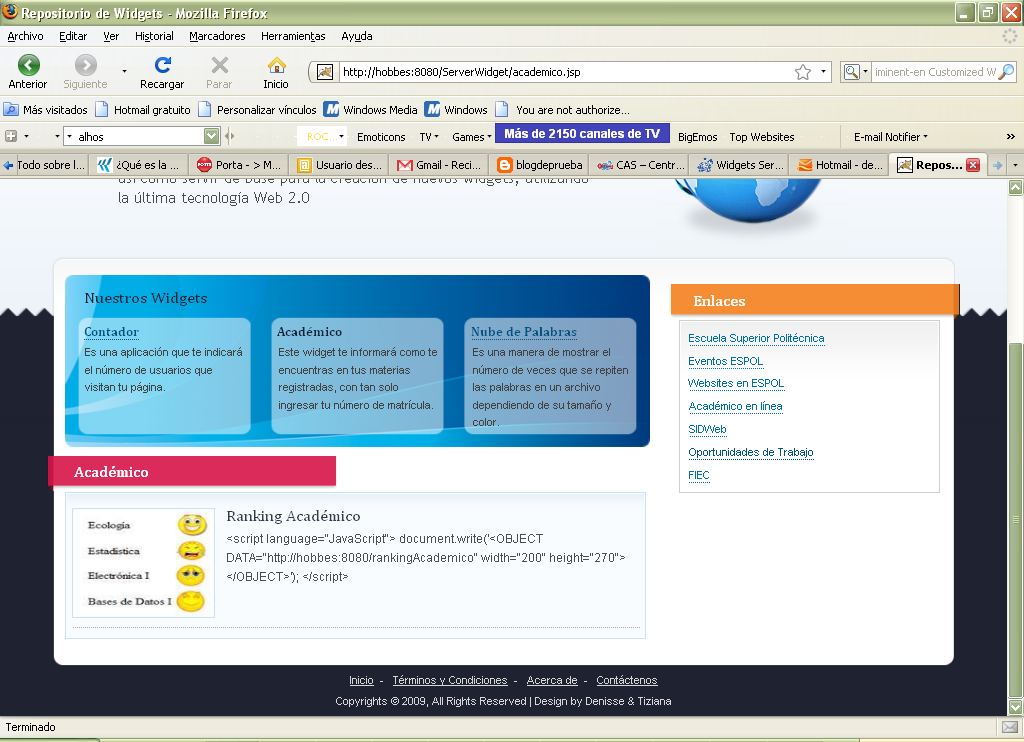 Figura 13.  Copia de código del widgetIngresar al administrador del blog, en el menú del lado izquierdo dar clic en Apariencia, opción Widgets.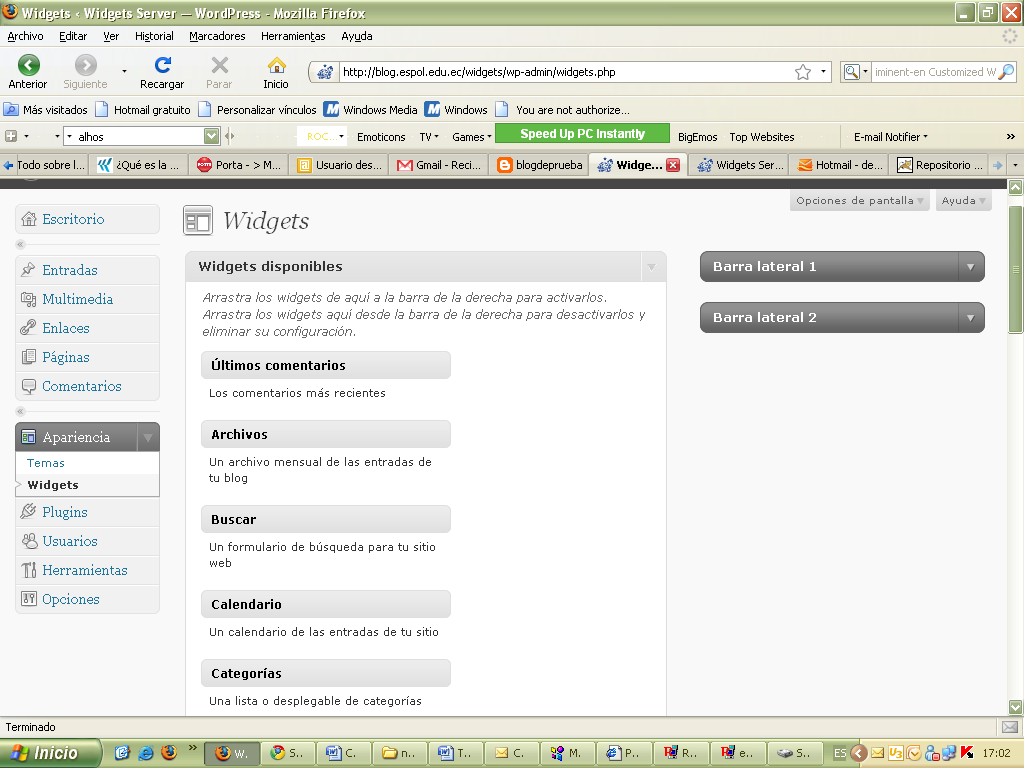 Figura 14.  Ventana de administrador de blogDe los Widgets que están disponibles, seleccionamos el de texto y lo arrastramos a la columna de la derecha para activarlo dentro del Blog.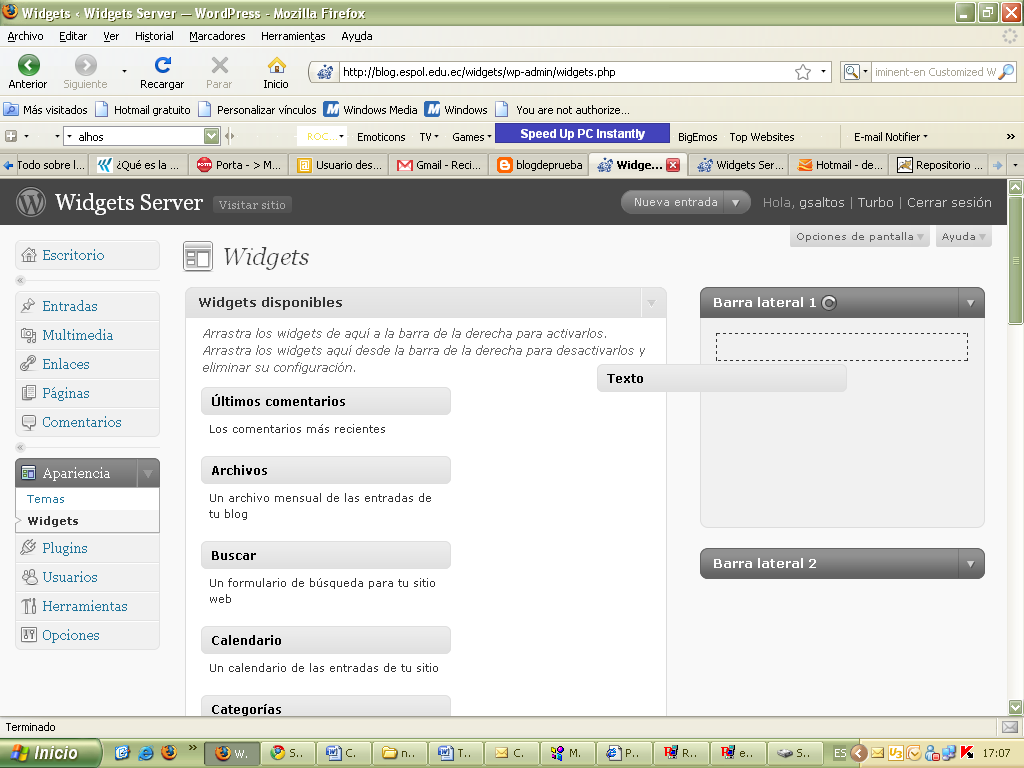 Figura 15.  Cargar Widget de textoEn la ventana de texto, se debe poner un título al Widget y pegar el código del Widget seleccionado en el punto 3 y guardamos.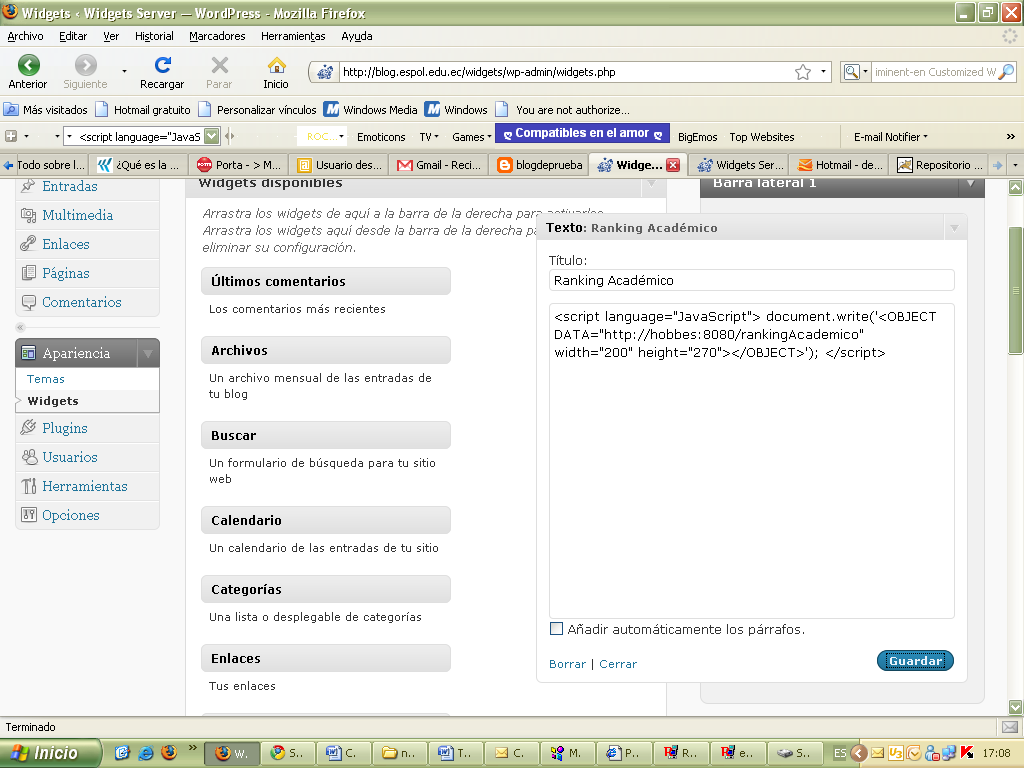 Figura 16.  Pegar código de widgetFinalmente cargamos el blog y podemos visualizar el widget.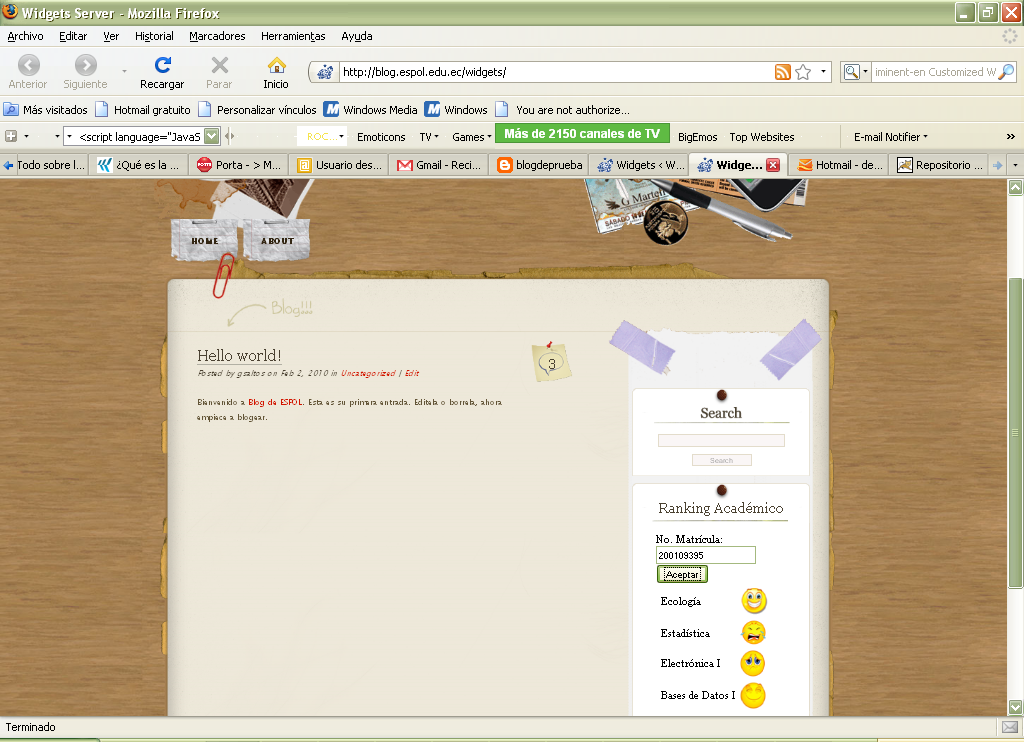 Figura 17.  Blog con widget Ranking AcadémicoEn el caso del widget Ranking Académico, utilizamos una base de prueba, motivo por el cual se les dio a los estudiantes dos números de matrículas para ser ingresadas en el widget y comprobar su funcionalidad.5.3 ResultadosSegún la encuesta realizada el día viernes 3 septiembre del año en curso a un grupo heterogéneo de 32 estudiantes de las diferentes Facultades de la ESPOL, podemos concluir que el 72% de los estudiantes aseguran que sí utilizarían los widgets en su blog. Figura 18.  Estadística de uso del widgetSegún la encuesta, al 100% de los encuestados les llamó más la atención el Widget Académico y el 18.75% también votó por el Widget Contador de Visitas.  Figura 19.  Estadística de cuál llamó más la atenciónOtro resultado reflejado por esta encuesta es que en promedio, el 78% lo considera muy fácil de usar.Figura 20.  Estadística de facilidad de usoEl widget Nube de palabras fue el de mayor votos en lo que respecta a cambios en tipo de letra (21.8%), color de letra (16.6%), Imagen (12.5%) y color de fondo (12.5%). Cabe recalcar que la suma de los porcentajes no da un 100% porque las respuestas fueron de selección múltiple.Figura 21.  Estadística de mejoras del widgetEl resultado más expresivo y alentador de esta encuesta es que el 100% de los estudiantes encuestados recomendarían el uso de los Widgets en los blogs. Figura 22.  Estadística de recomendaciónCONCLUSIONES Y RECOMENDACIONESCONCLUSIONES	De la experiencia adquirida en el desarrollo de aplicaciones web utilizando el Framework GWT podemos concluir que:Con GWT podemos generar aplicaciones web de manera fácil, rápida y sencilla evitando así todo el proceso de programación en capas y permitiendo la creación de este tipo de aplicaciones en un solo lenguaje como es Java.Para crear aplicaciones que permitan cargar, leer y analizar archivos, es mucho mejor trabajar con Eclipse ya que el Framework realiza dichas operaciones de manera exitosa sobre el mismo.La ejecución de una aplicación en el compilador de GWT es más rápida que la ejecución de la misma aplicación en un browser, ahorrando tiempo de depuración en el desarrollo e implementación.RECOMENDACIONESUna manera de difundir información sobre charlas, seminarios, oportunidades de trabajo, etc., se lo podría lograr a través de la creación de una red de publicidad con widgets.Para incrementar el uso de estas aplicaciones, se recomienda implementar widgets que permitan al estudiante tener información de su interés de forma rápida.ANEXOANEXO AA.1 Encuesta a los estudiantes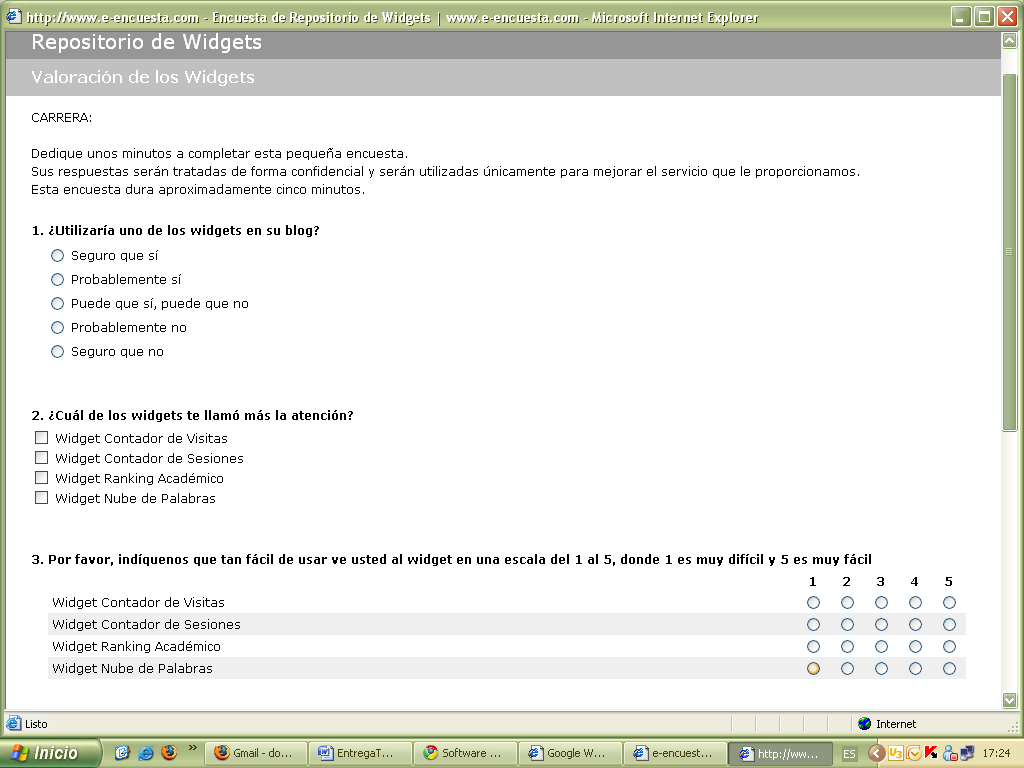 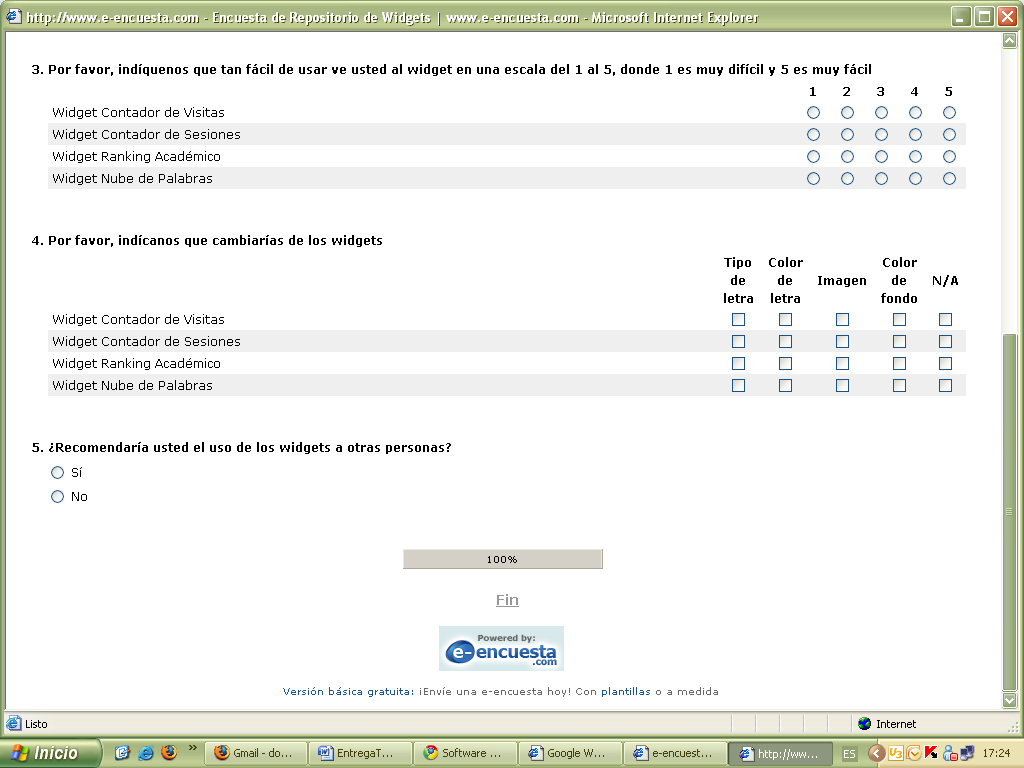 BIBLIOGRAFIARESUMENRESUMENRESUMENRESUMENRESUMENRESUMENVIÍNDICE GENERALÍNDICE GENERALÍNDICE GENERALÍNDICE GENERALÍNDICE GENERALÍNDICE GENERALVIIABREVIATURASABREVIATURASABREVIATURASABREVIATURASABREVIATURASABREVIATURASIXÍNDICE DE FIGURASÍNDICE DE FIGURASÍNDICE DE FIGURASÍNDICE DE FIGURASÍNDICE DE FIGURASÍNDICE DE FIGURASXÍNDICE DE TABLASÍNDICE DE TABLASÍNDICE DE TABLASÍNDICE DE TABLASÍNDICE DE TABLASÍNDICE DE TABLASXIINTRODUCCIÓNINTRODUCCIÓNINTRODUCCIÓNINTRODUCCIÓNINTRODUCCIÓNINTRODUCCIÓNXIICapítulo 1Capítulo 1Capítulo 1Capítulo 1Capítulo 1Capítulo 111.Visión GeneralVisión GeneralVisión GeneralVisión GeneralVisión General11.1IntroducciónIntroducciónIntroducciónIntroducción11.2Arquitectura de Google Web ToolkitArquitectura de Google Web ToolkitArquitectura de Google Web ToolkitArquitectura de Google Web Toolkit21.3Componentes básicos de  una aplicación desarrollada con GWTComponentes básicos de  una aplicación desarrollada con GWTComponentes básicos de  una aplicación desarrollada con GWTComponentes básicos de  una aplicación desarrollada con GWT4Capítulo 2Capítulo 2Capítulo 2Capítulo 2Capítulo 2Capítulo 252Análisis del RequerimientoAnálisis del RequerimientoAnálisis del RequerimientoAnálisis del RequerimientoAnálisis del Requerimiento52.1IntroducciónIntroducciónIntroducciónIntroducción52.2FuncionalidadFuncionalidadFuncionalidadFuncionalidad52.3Descripción de los Casos de UsoDescripción de los Casos de UsoDescripción de los Casos de UsoDescripción de los Casos de Uso82.3.12.3.1Caso de Uso Visualizar Contador de SesionesCaso de Uso Visualizar Contador de Sesiones92.3.22.3.2Caso de Uso Visualizar Contador de VisitasCaso de Uso Visualizar Contador de Visitas92.3.32.3.3Caso de Uso Consultar Ranking AcadémicoCaso de Uso Consultar Ranking Académico102.342.34Caso de Uso Visualizar Nube de PalabrasCaso de Uso Visualizar Nube de Palabras112.4Diagrama de Interacción de ObjetosDiagrama de Interacción de ObjetosDiagrama de Interacción de ObjetosDiagrama de Interacción de Objetos122.4.12.4.1Escenario 1.1: Conteo exitoso de visitas del usuarioEscenario 1.1: Conteo exitoso de visitas del usuario122.4.22.4.2Escenario 2.1: Conteo exitoso de visitas a la páginaEscenario 2.1: Conteo exitoso de visitas a la página132.4.32.4.3Escenario 3.1: Consulta exitosa del Ranking AcadémicoEscenario 3.1: Consulta exitosa del Ranking Académico142.4.42.4.4Escenario 4.1: Visualización exitosa de la Nube de PalabrasEscenario 4.1: Visualización exitosa de la Nube de Palabras15Capítulo 3Capítulo 3Capítulo 3Capítulo 3Capítulo 3Capítulo 3163Diseño de la AplicaciónDiseño de la AplicaciónDiseño de la AplicaciónDiseño de la AplicaciónDiseño de la Aplicación163.1Arquitectura del Repositorio de WidgetsArquitectura del Repositorio de WidgetsArquitectura del Repositorio de WidgetsArquitectura del Repositorio de Widgets163.2Estructura básica de una aplicación web usando GWTEstructura básica de una aplicación web usando GWTEstructura básica de una aplicación web usando GWTEstructura básica de una aplicación web usando GWT173.3Diseño de la Interfaz de WidgetsDiseño de la Interfaz de WidgetsDiseño de la Interfaz de WidgetsDiseño de la Interfaz de Widgets183.3.13.3.1Interfaz del Repositorio de WidgetsInterfaz del Repositorio de Widgets203.3.23.3.2Interfaz del Contador de SesionesInterfaz del Contador de Sesiones213.3.33.3.3Interfaz del Contador de VistasInterfaz del Contador de Vistas223.3.43.3.4Interfaz del Ranking AcadémicoInterfaz del Ranking Académico233.3.53.3.5Interfaz de la Nube de PalabrasInterfaz de la Nube de Palabras24Capítulo 4Capítulo 4Capítulo 4Capítulo 4Capítulo 4Capítulo 4254Implementación de la AplicaciónImplementación de la AplicaciónImplementación de la AplicaciónImplementación de la AplicaciónImplementación de la Aplicación254.14.1IntroducciónIntroducciónIntroducción25254.24.2Requerimientos de HardwareRequerimientos de HardwareRequerimientos de Hardware25254.34.3Requerimiento de SoftwareRequerimiento de SoftwareRequerimiento de Software26264.44.4Detalle de la implementaciónDetalle de la implementaciónDetalle de la implementación26264.4.14.4.1Herramientas de desarrollo27274.4.24.4.2Problemas en la implementación2727Capítulo 5Capítulo 5Capítulo 5Capítulo 5Capítulo 5Capítulo 529295Pruebas y ResultadosPruebas y ResultadosPruebas y ResultadosPruebas y ResultadosPruebas y Resultados29295.15.1IntroducciónIntroducciónIntroducción29295.25.2PruebasPruebasPruebas29295.35.3ResultadosResultadosResultados3333CONCLUSIONES Y RECOMENDACIONESCONCLUSIONES Y RECOMENDACIONESCONCLUSIONES Y RECOMENDACIONESCONCLUSIONES Y RECOMENDACIONESCONCLUSIONES Y RECOMENDACIONESCONCLUSIONES Y RECOMENDACIONES3636ANEXO ANEXO ANEXO ANEXO ANEXO ANEXO 3737BIBLIOGRAFÍABIBLIOGRAFÍABIBLIOGRAFÍABIBLIOGRAFÍABIBLIOGRAFÍABIBLIOGRAFÍA3838FIGURADESCRIPCIÓNPÁG.Figura 1Arquitectura GWT3Figura 2Diagrama de Casos de Uso8Figura 3Diagrama Interacción Objeto Escenario 1.112Figura 4Diagrama Interacción Objeto Escenario 2.113Figura 5Diagrama Interacción Objeto Escenario 3.114Figura 6Diagrama Interacción Objeto Escenario 4.115Figura 7Estructura de aplicación web usando GWT17Figura 8Repositorio de Widgets20Figura 9Contador de Sesiones21Figura 10Contador de Visitas22Figura 11Ranking Académico23Figura 12Nube de Palabras24Figura 13Copia de código del widget30Figura 14Ventana de administrador de blog31Figura 15Cargar Widget de texto31Figura 16Pegar código de widget32Figura 17Blog con widget Ranking Académico32Figura 18Estadística de uso del widget33Figura 19Estadística de cuál llamó más la atención34Figura 20Estadística de facilidad de uso34Figura 21Estadística de mejoras del widget35Figura 22Estadística de recomendación35TABLADESCRIPCIÓNPÁG.Tabla IRango de Notas6Tabla  IIRango de repetición de palabras7Tabla  IIICaso de Uso 19Tabla  IVEscenario 1.19Tabla  VEscenario 1.29Tabla  VICaso de Uso 29Tabla  VIIEscenario 2.110Tabla  VIIIEscenario 2.210Tabla  IXCaso de Uso 310Tabla  XEscenario 3.110Tabla  XIEscenario 3.211Tabla  XIIEscenario 3.311Tabla  XIIICaso de Uso 411Tabla  XIVEscenario 4.111Tabla  XVEscenario 4.212Tabla  XVIInterfaz del Repositorio de Widgets20Tabla  XVIIInterfaz Contador de Sesiones21Tabla  XVIIIInterfaz Contador de Visitas22Tabla  XIXInterfaz Ranking Académico23Tabla  XXInterfaz Nube de Palabras24Rango de NotasResultados0 – 39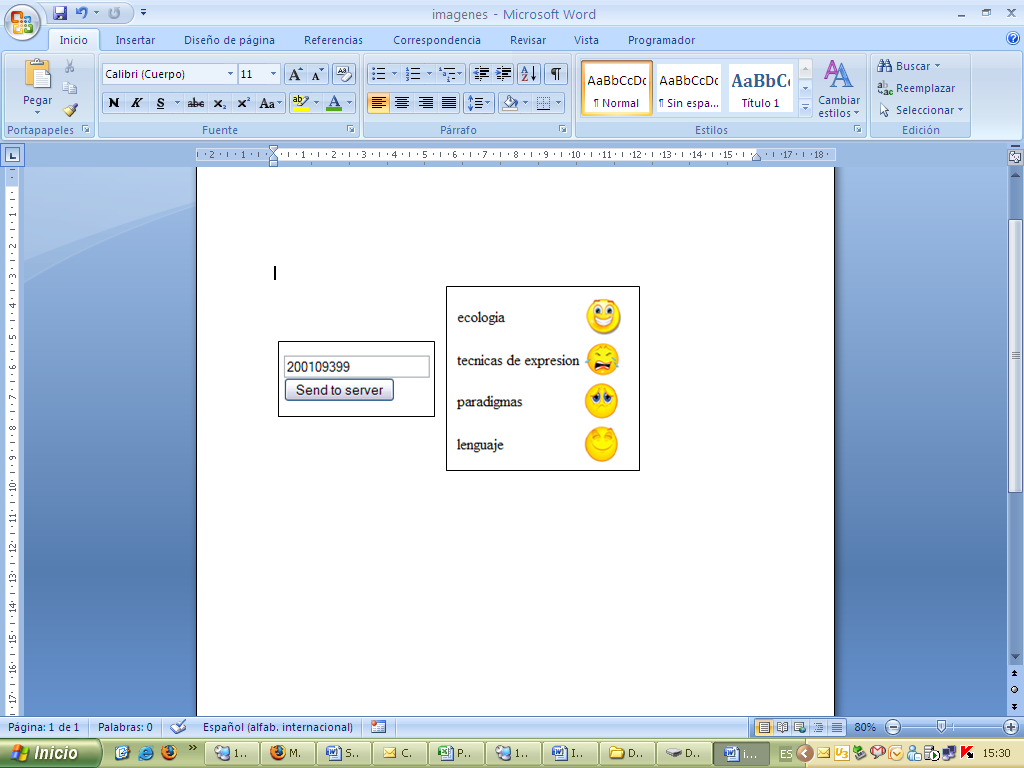 40 – 5960 – 7980 – 100Rango de repeticiónTamaño LetraColor Letra0 – 1010 pxRojo11 – 2012 pxVerde21 – 3014 pxGris31 – 4016 pxAzul>= 4018 pxNaranjaCaso de Uso 1Caso de Uso 1NombreVisualizar Contador de SesionesDescripciónEl usuario carga su página web o blog y el widget presenta como resultado cuantas veces el usuario ha visitado la página.ActoresUsuarioEscenario 1.1Escenario 1.1NombreConteo exitoso de visitas del usuarioDescripciónEl usuario carga su página o blog que tiene instalado el Widget y se presenta el número de veces que él ha visitado la página.Pre-condicionesNingunaPost-condicionesWidget muestra el número de veces que el usuario ha estado en dicha páginaEscenario 1.2Escenario 1.2NombreConteo no exitoso de visitas del usuarioDescripciónEl usuario carga su página o blog que tiene instalado el Widget y no se presenta el número de veces que él ha visitado la página.Pre-condicionesNingunaPost-condicionesSe presenta un mensaje de error indicando que no existe conexión con el servidorCaso de Uso 2Caso de Uso 2NombreVisualizar Contador de VisitasDescripciónEl usuario carga su sitio web o blog y el Widget presenta cuantas visitas ha tenido la páginaActoresUsuarioEscenario 2.1Escenario 2.1NombreConteo exitoso de visitas a la páginaDescripciónEl usuario carga su  página o blog y se presenta el número de veces que el sitio o blog ha sido visitado por los usuarios.Pre-condicionesNingunaPost-condicionesWidget muestra el número de visitas que ha tenido la página.Escenario 2.2Escenario 2.2NombreConteo no exitoso de visitas a la páginaDescripciónEl usuario carga su  página o blog y no se presenta el número de veces que el sitio o blog ha sido visitado por los usuarios.Pre-condicionesNingunaPost-condicionesSe presenta un mensaje de error indicando que no existe conexión con el servidorCaso de Uso 3Caso de Uso 3NombreConsultar Ranking AcadémicoDescripciónEl usuario carga su sitio web o blog y el Widget presenta un cuadro de texto donde  el usuario ingresa su número de matrícula para consultar las notas obtenidas en dicho semestre.ActoresUsuarioEscenario 3.1Escenario 3.1NombreConsulta exitosa del Ranking AcadémicoDescripciónEl usuario desea visualizar sus materias registradas con sus respectivas notas. El Widget pide el ingreso del número de matrícula.Pre-condicionesNúmero de matrícula existePost-condicionesPresenta el nombre de la materia e imágenes que identifican la nota obtenida de acuerdo a un rango ya establecido.Escenario 3.2Escenario 3.2NombreConsulta no exitosa del Ranking AcadémicoDescripciónEl usuario desea visualizar sus materias registradas con sus respectivas notas y no ingresa número de matrícula o ingresa un número de matrícula erróneoPre-condicionesNo ingresa número de matrícula o matrícula no existePost-condicionesSe muestra el siguiente mensaje: “Número de matrícula no existe”.Escenario 3.3Escenario 3.3NombreConsulta no exitosa debido a fallas técnicasDescripciónEl usuario desea visualizar sus materias registradas con sus respectivas notas. El Widget pide el ingreso del número de matrícula.Pre-condicionesNúmero de matrícula existePost-condicionesError en la conexión  con la base de datos y se presenta un mensaje indicando que no se pudo establecer la conexión para la obtención de datos.Caso de Uso 4Caso de Uso 4NombreVisualizar Nube de PalabrasDescripciónEl usuario carga su sitio web o blog y el Widget presenta un cuadro de texto para que el usuario ingrese la ruta donde se encuentra su archivo tipo texto que desea cargar al widget.ActoresUsuarioEscenario 4.1Escenario 4.1NombreVisualización exitosa de la Nube de PalabrasDescripciónEl usuario carga un archivo tipo textoPre-condicionesArchivos tipo textoPost-condicionesSe muestra cada palabra del archivo con diferente tamaño y color, dependiendo del número de veces que se repite la palabra.Escenario 4.2Escenario 4.2NombreVisualización no exitosa de la Nube de PalabrasDescripciónEl usuario no carga un archivo tipo textoPre-condicionesArchivo no tipo textoPost-condicionesSe muestra un mensaje de error indicando que no se ha podido subir el archivo.Interfaz  RepositorioDescripciónSirve como mecanismo de acceso a los widgets desarrollados, este explica y contiene el código necesario para que el usuario pueda utilizarlos de manera adecuada.Imagen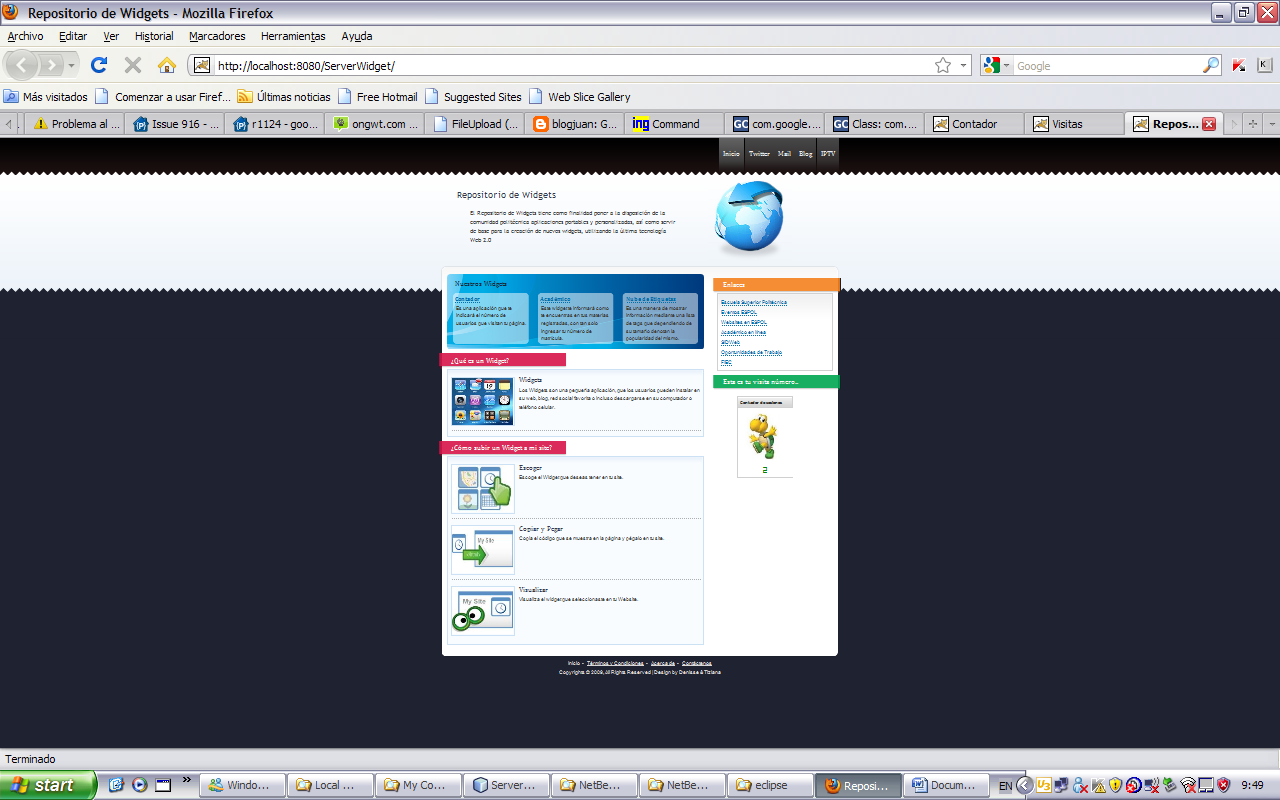 Figura 8. Repositorio de WidgetsInterfaz Contador de SesionesDescripciónEsta interfaz permite al usuario conocer de manera visual cuántas veces él ha accedido a su página o blog, mediante la implementación de un cookie que guarda dicho registro, puesto que no es necesario tener un historial en el servidor del  número de visitas realizadas por él. El cookie tiene un tiempo de expiración de un año para poder realizar estadísticas veraces del sitio.Imagen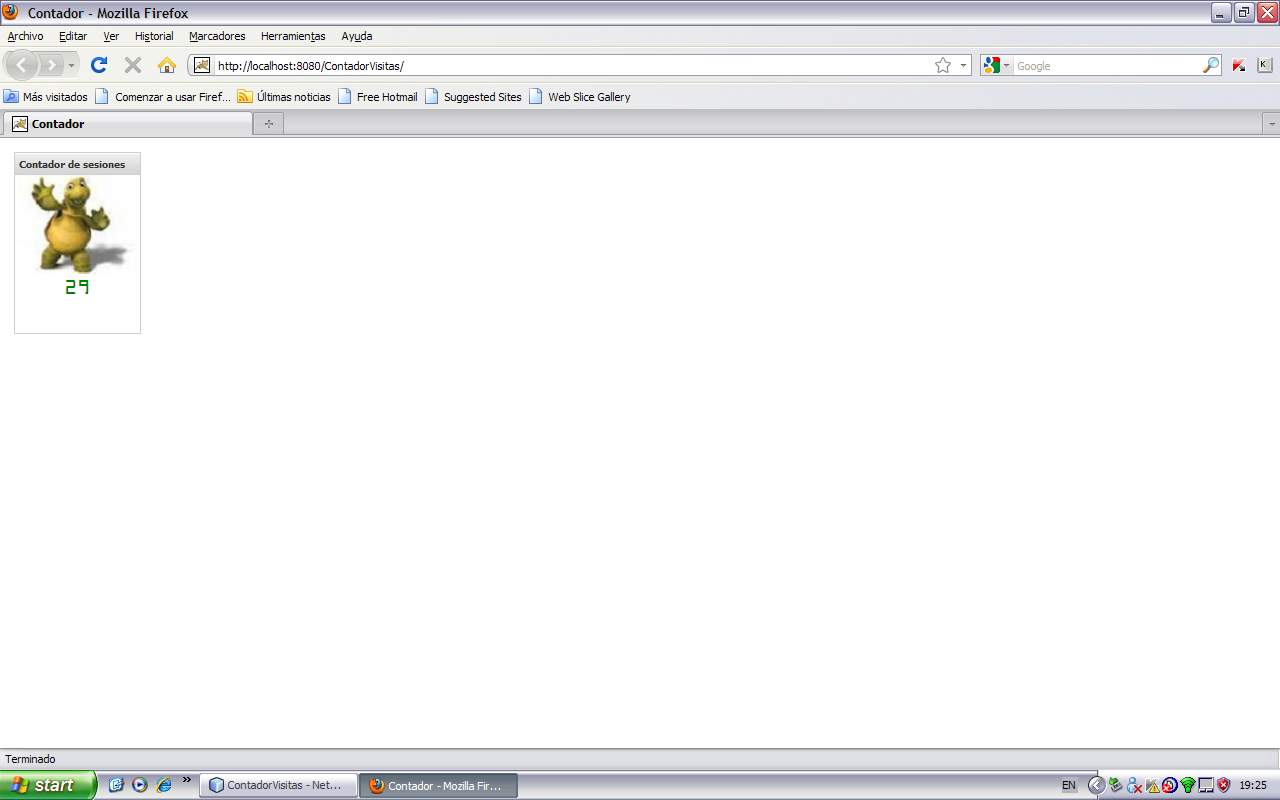 Figura 9. Contador de SesionesInterfaz Contador de VisitasDescripciónEsta interfaz permite al usuario conocer de manera visual cuántas veces han visitado su página o blog,  el mismo se desarrolló utilizando métodos asincrónicos de envío de datos y almacenamiento de la información en una pequeña base de datos debido a que se debe mantener un registro permanente de las visitas realizadas al o los sitios.Imagen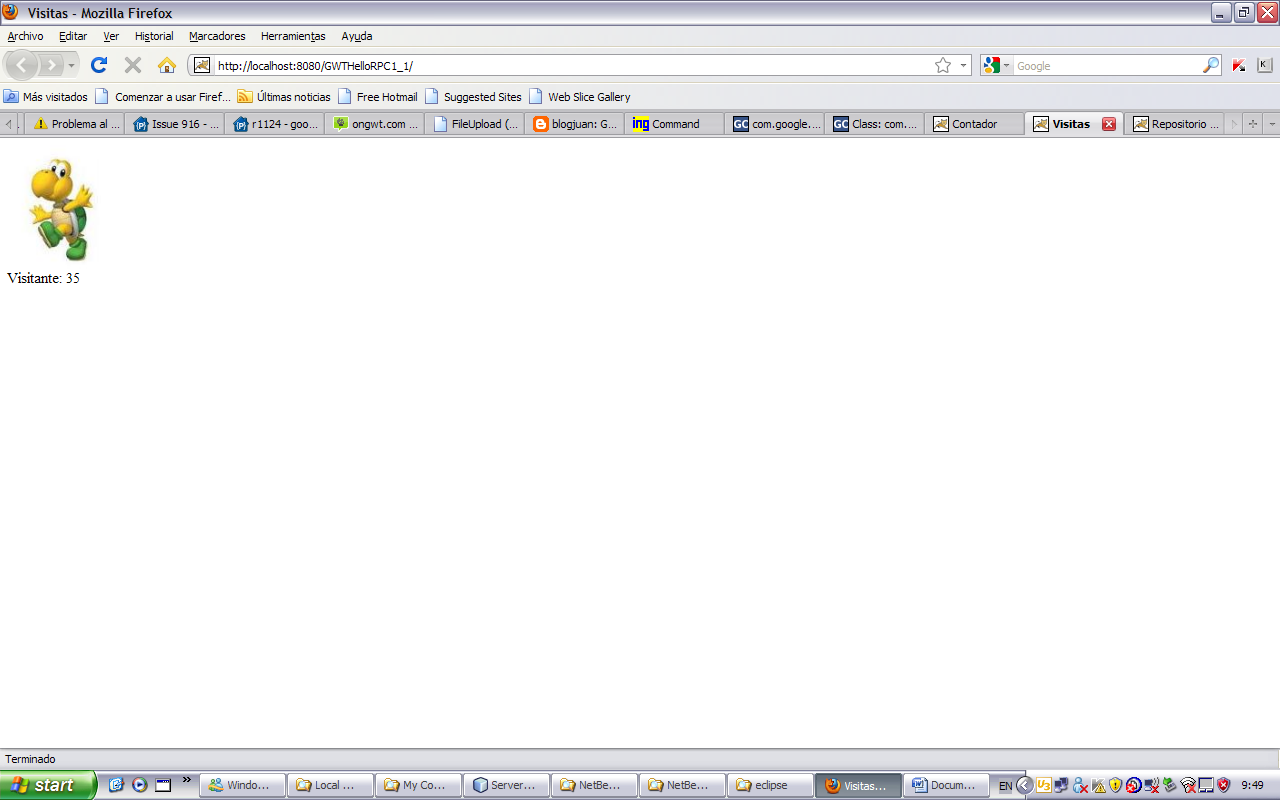 Figura 10. Contador de VisitasInterfaz Ranking AcadémicoDescripciónEsta interfaz permite al usuario tener una idea general  de las calificaciones obtenidas durante el semestre de forma visual con tan solo visitar su blog, el mismo  se desarrolló utilizando los métodos RPC encapsulados en la herramienta para realizar la transferencia de información entre el cliente  y el servidor para así ser categorizada y mostrar al estudiante.Debemos tener en consideración  que la utilización de métodos RPC se realiza cuando se necesita realizar la transferencia de la información y llamadas a métodos alojados en el servidor.Este widget posee una pequeña base de datos de prueba creada en MySQL.Imagen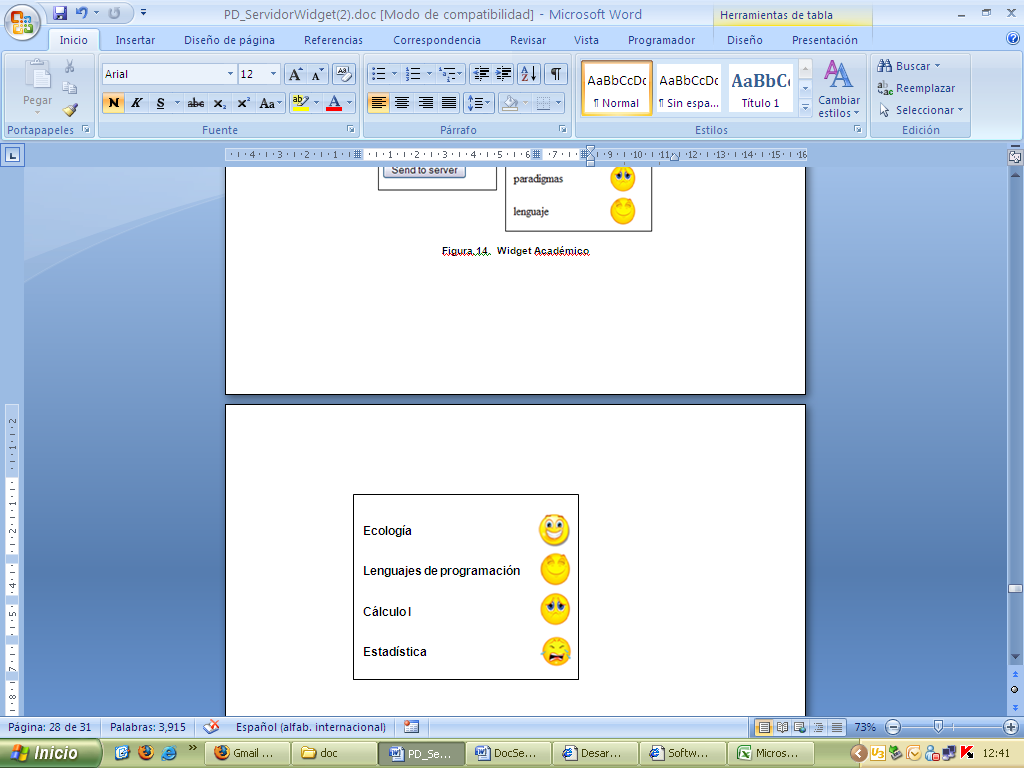 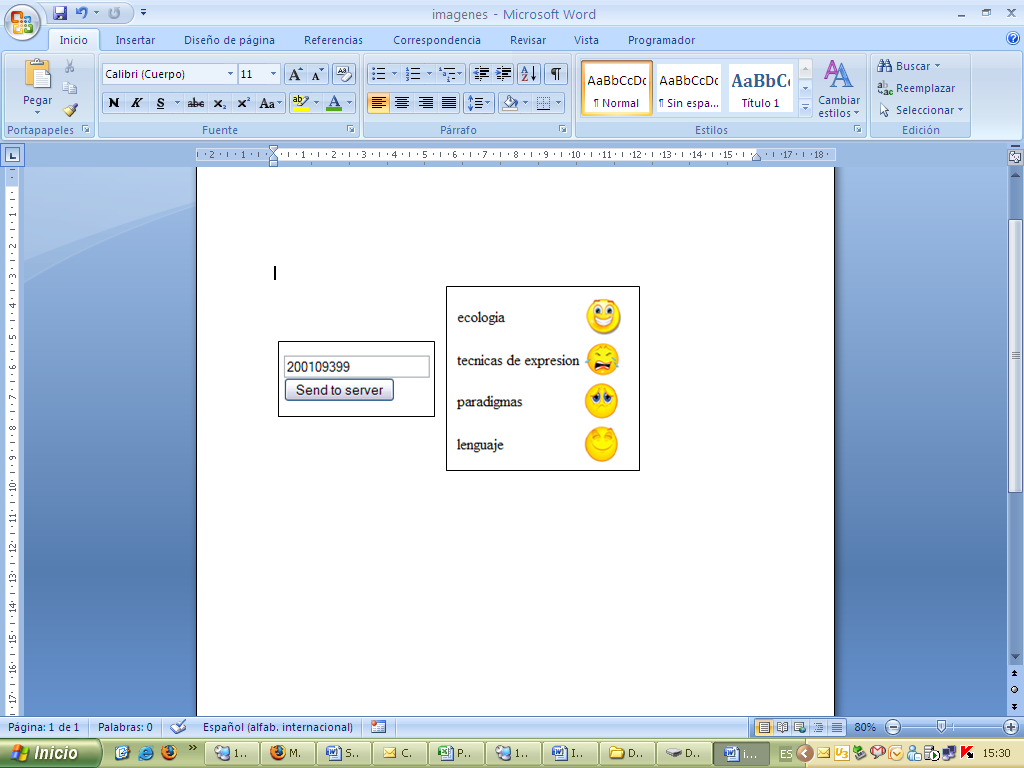 Figura 11. Ranking AcadémicoInterfaz Nube de PalabrasDescripción: Esta interfaz permite ver de forma visual una nube de palabras generada de un archivo de texto ingresado por el usuario, esto es realizado en el lado del servidor y de vuelto al GUI.Imagen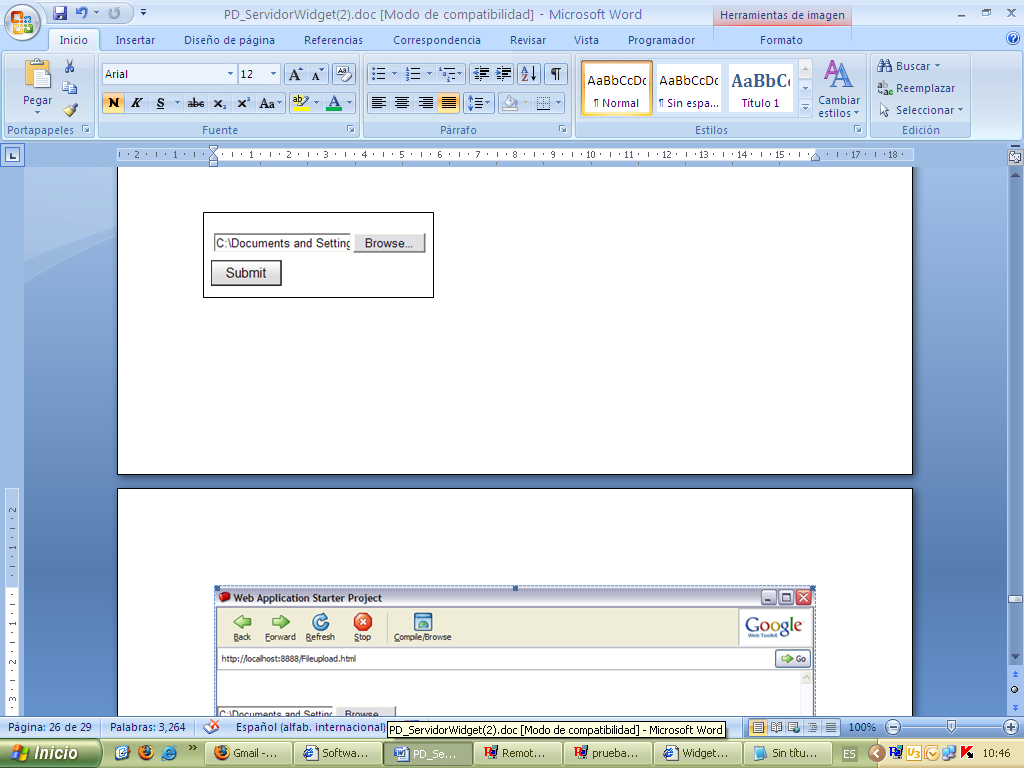 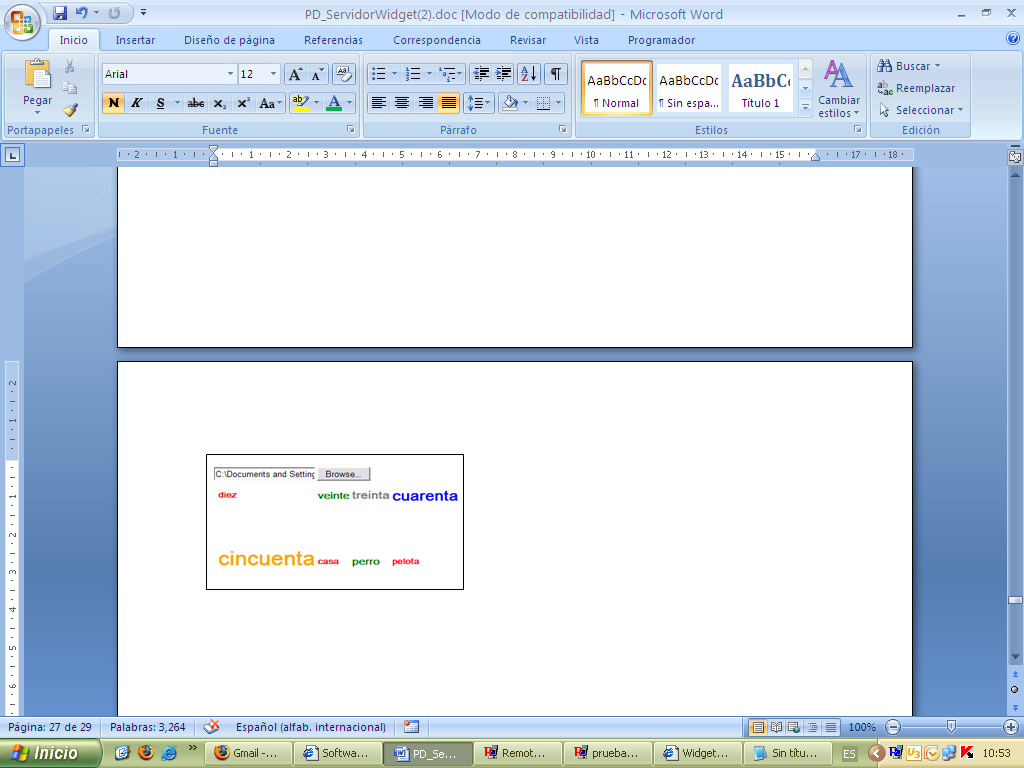 Figura 12. Nube de Palabras